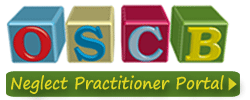 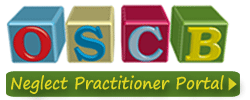 Focus on the Lived Experience of the ChildDaily Clocks and Weekly SunsThese tools can be used with a child or family to explore the detail of a child’s lived experience.They can help:Show where people have different feelings or opinionsShow things which might be missed Add depth and detailDemonstrate frequency/regularity of careBring the focus back to the needs of the child. They can also be used to look at what a good day or week looks like, compared to a bad day or week.NotesTailor your clocksDaily clocks should be adjusted to match the age and stage of the child, or in discussion with parents or the child. Starting with a blank clock will take longer but may get better results.Eight days a weekThe Weekly Suns have eight rays. This allows an extra question, to ask about things that happen sometimes, but not every week.  Longer time scalesThe Suns and Clocks can be adapted as needed, but if you are looking at a longer timescale then other forms of chronology and incident logging may work better. This is a close focus tool.Multi-Agency ChronologyThese do not take the place of any other notes and you should continue to use other recording tools as usual. N.B. If you are building up information over time and from different agencies it is crucial to use the multi-agency chronology.What my day looks likeChild version – adapt for individual needs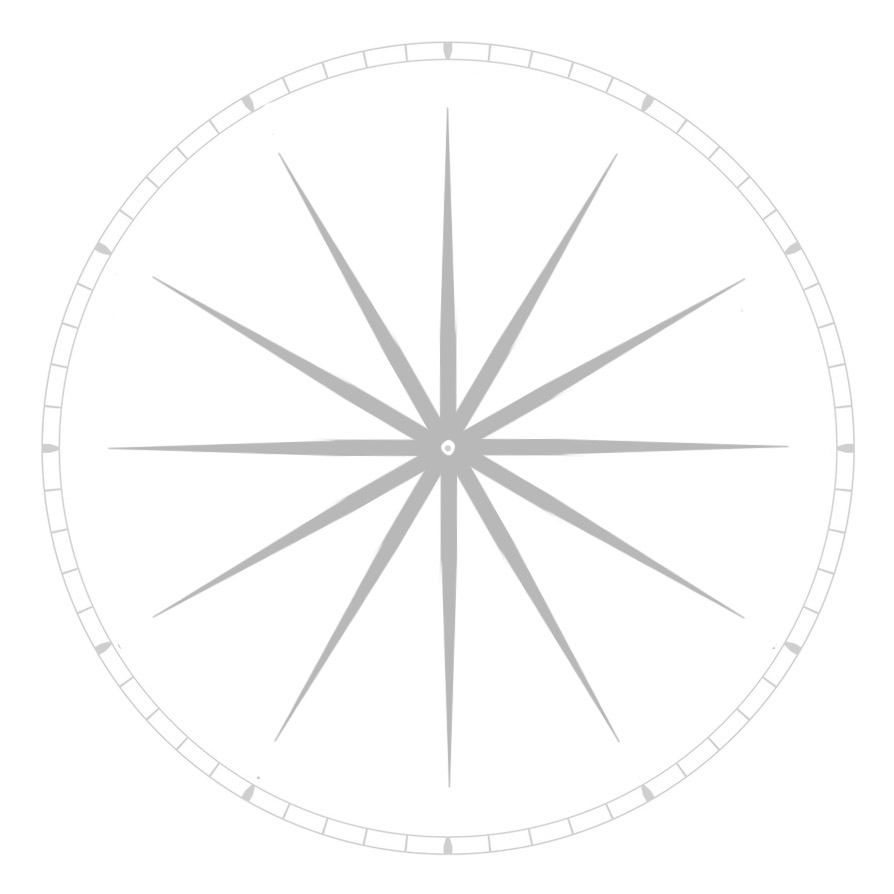 What my day looks likeMum and baby version – adapt for individual needsWhat my day looks likeAdolescent version – adapt for individual needs What my day looks likeWhat my week looks like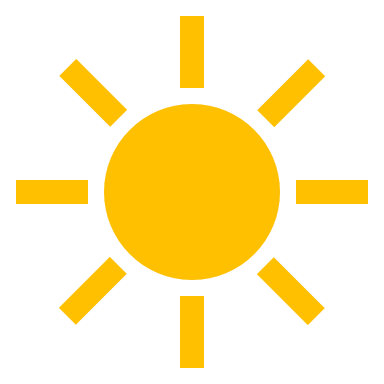 What my week looks likeNameDateWho filled this in? NameDateWho filled this in? NameDateWho filled this in? NameDateWho filled this in? NameDateWho filled this in? NameDateWho filled this in? 